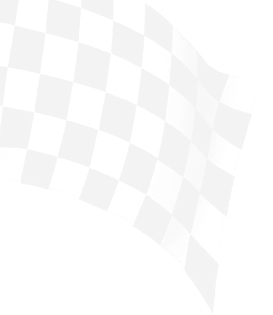 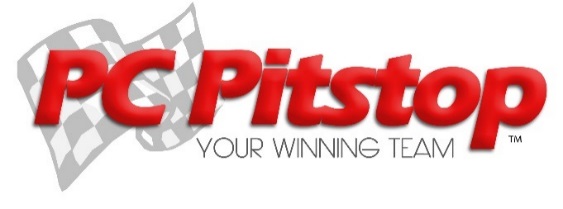 
Prior Device Repair QuestionsJust so we can help you best, please answer the following and call or email prior to sending your device to PC Pitstop for repair:
First Name:Surname:Address:Postal Address:Home Phone:Mobile Phone:Email:Device Type:Model:Description of Damage:E.g. Can you still turn the device on?
Does the sound still work?
Are any parts of the body bent/bloated/bulging?
Has this device had an attempted repair previously?Have you backed up ALL important data?P.S. Including a photograph of the damage helps us to visually inspect the device, minimising chances of return-without-repair.Address: Shop 13, 4 Bay Street, Shores Retail Centre, Port Macquarie, NSW, 2444
Phone: 02 65 841 551
Email: tristan.piper@pcpitstop.com.au
#pcpitstopaus